Притча про отца и сынаКак-то раз один человек вернулся поздно домой с работы, как всегда усталый и задерганный, и увидел, что в дверях его ждет пятилетний сынок.
- Папа, можно у тебя кое-что спросить? 
- Конечно, что случилось? 
- Пап, а сколько ты получаешь? 
- Это не твое дело! — возмутился отец. — И потом, зачем это тебе? 
- Просто хочу знать. Пожалуйста, ну скажи, сколько ты получаешь в час? 
- Ну, вообще-то, 500. А что? 
- Пап- — сын посмотрел на него снизу вверх очень серьезными глазами. — Пап, ты можешь занять мне 300? 
- Ты спрашивал только для того, чтобы я тебе дал денег на какую-нибудь дурацкую игрушку? — закричал тот. — Немедленно марш к себе в комнату и ложись спать!. Нельзя же быть таким эгоистом! Я работаю целый день, страшно устаю, а ты себя так глупо ведешь.
Малыш тихо ушел к себе в комнату и закрыл за собой дверь. А его отец продолжал стоять в дверях и злиться на просьбы сына. Да как он смеет спрашивать меня о зарплате, чтобы потом попросить денег? Но спустя какое-то время он успокоился и начал рассуждать здраво: Может, ему действительно что-то очень важное нужно купить. Да черт с ними, с тремя сотнями, он ведь еще вообще ни разу у меня не просил денег. Когда он вошел в детскую, его сын уже был в постели.- Ты не спишь, сынок? — спросил он. 
- Нет, папа. Просто лежу, — ответил мальчик. 
- Я, кажется, слишком грубо тебе ответил, — сказал отец. — У меня был тяжелый день, и я просто сорвался. Прости меня. Вот, держи деньги, которые ты просил.Мальчик сел в кровати и улыбнулся. 
- Ой, папка, спасибо! — радостно воскликнул он. 
Затем он залез под подушку и достал еще несколько смятых банкнот. Отец, увидев, что у ребенка уже есть деньги, опять разозлился. А малыш сложил все деньги вместе, и тщательно пересчитал купюры, и затем снова посмотрел на отца. 
- Зачем ты просил денег, если они у тебя уже есть? — проворчал тот. 
- Потому что у меня было недостаточно. Но теперь мне как раз хватит, — ответил ребенок. 
- Папа, здесь ровно пятьсот. Можно я куплю один час твоего времени? Пожалуйста, приди завтра с работы пораньше, я хочу, чтобы ты поужинал вместе с нами. Счастье   Когда мне было 5 лет, мама всегда твердила мне, что самое важное в жизни — быть счастливым. 
   Когда я пошёл в школу, меня спросили, кем я хочу стать, когда вырасту. 
   Я написал: "счастливым". 
   Мне сказали: "Ты не понял задание", я им сказал: "Вы не поняли жизнь". 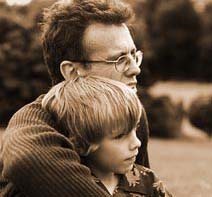 